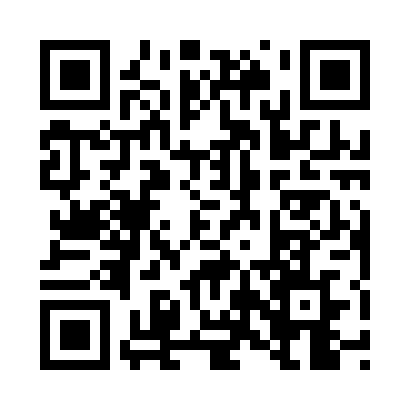 Prayer times for Port William, Dumfries and Galloway, UKMon 1 Jul 2024 - Wed 31 Jul 2024High Latitude Method: Angle Based RulePrayer Calculation Method: Islamic Society of North AmericaAsar Calculation Method: HanafiPrayer times provided by https://www.salahtimes.comDateDayFajrSunriseDhuhrAsrMaghribIsha1Mon3:044:461:227:069:5811:402Tue3:054:471:237:069:5811:403Wed3:054:481:237:069:5711:404Thu3:064:491:237:069:5711:405Fri3:064:501:237:069:5611:396Sat3:074:511:237:059:5511:397Sun3:084:521:237:059:5511:398Mon3:084:531:247:059:5411:399Tue3:094:541:247:049:5311:3810Wed3:094:551:247:049:5211:3811Thu3:104:571:247:039:5111:3712Fri3:114:581:247:039:5011:3713Sat3:124:591:247:029:4911:3614Sun3:125:011:247:029:4811:3615Mon3:135:021:247:019:4611:3516Tue3:145:031:257:019:4511:3517Wed3:155:051:257:009:4411:3418Thu3:155:061:256:599:4211:3319Fri3:165:081:256:599:4111:3320Sat3:175:091:256:589:4011:3221Sun3:185:111:256:579:3811:3122Mon3:185:121:256:569:3711:3123Tue3:195:141:256:559:3511:3024Wed3:205:161:256:549:3311:2925Thu3:215:171:256:549:3211:2826Fri3:225:191:256:539:3011:2727Sat3:235:211:256:529:2811:2628Sun3:235:221:256:519:2711:2629Mon3:245:241:256:509:2511:2530Tue3:255:261:256:489:2311:2431Wed3:265:281:256:479:2111:23